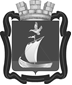 П О С Т А Н О В Л Е Н И ЕАДМИНИСТРАЦИИ МУНИЦИПАЛЬНОГО ОБРАЗОВАНИЯГОРОДСКОЕ ПОСЕЛЕНИЕ КАНДАЛАКША КАНДАЛАКШСКОГО РАЙОНА         от                              2017	       № _______Об утверждении административного регламента по исполнению          муниципальной функции «Осуществление муниципального контроля за обеспечением сохранности автомобильных дорог местного значения на территории муниципального образования городское поселение Кандалакша Кандалакшского района»В соответствии с Федеральным законом от 08.11.2007 № 257-ФЗ «Об автомобильных дорогах и о дорожной деятельности в Российской Федерации и о внесении изменений в отдельные законодательные акты Российской Федерации», - Федеральным законом от 26.12.2008 № 294-ФЗ «О защите прав юридических лиц и индивидуальных предпринимателей при осуществлении государственного контроля (надзора) и муниципального контроля», Федеральным законом от 06.10.2003 г. № 131-ФЗ «Об общих принципах организации местного самоуправления в Российской Федерации», руководствуясь Уставом муниципального образования городское поселение Кандалакша Кандалакшского районап о с т а н о в л я ю:Утвердить административный регламент по исполнению муниципальной функции «Осуществление муниципального контроля за обеспечением сохранности автомобильных дорог местного значения на территории муниципального образования городское поселение Кандалакша Кандалакшского района».Опубликовать настоящее постановление в газете «Вести Кандалакша» и на официальном сайте администрации муниципального образования городское поселение Кандалакша Кандалакшского района.Контроль за исполнением настоящего постановления возложить на Мирбабаева Ю.Б., заместителя главы администрации муниципального образования.Врио главы администрациимуниципального образования		           	          		      	                    С.О.Федотов